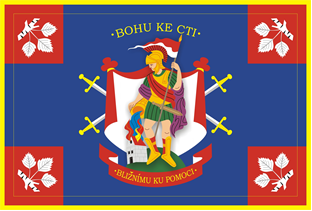 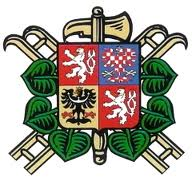 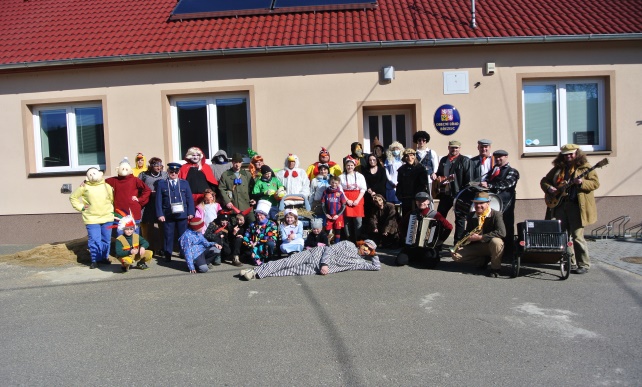 Sbor dobrovolných hasičů Březejc Vás zve na                                    Ostatky 2018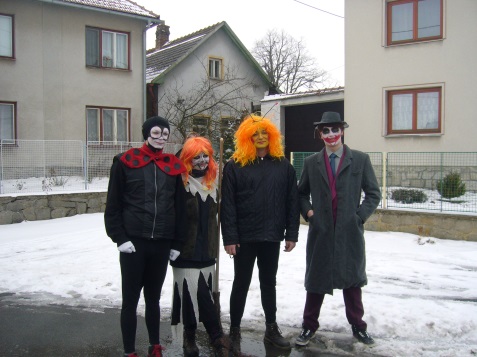 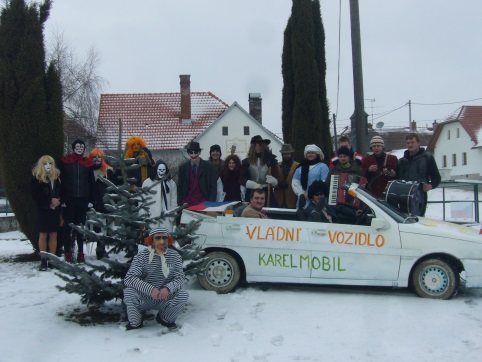                             Průvod masek obcí Březejc                      17.ÚNORA (Sobota) 2018 ve 13 hodin        ZA DOPROVODU ŽIVÉ HUDBY                                                                    Sraz masek ve 1230 HODINU obecního ÚřADU  Všechny vás srdečně zve SDH Březejc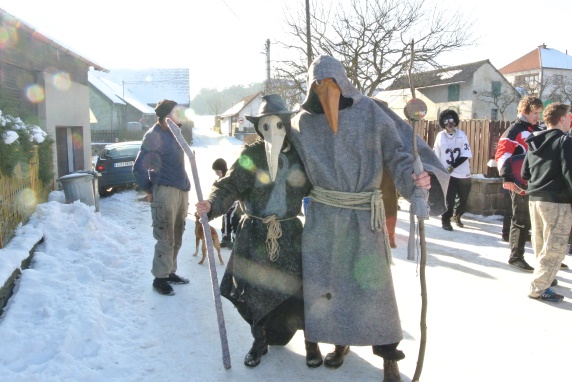 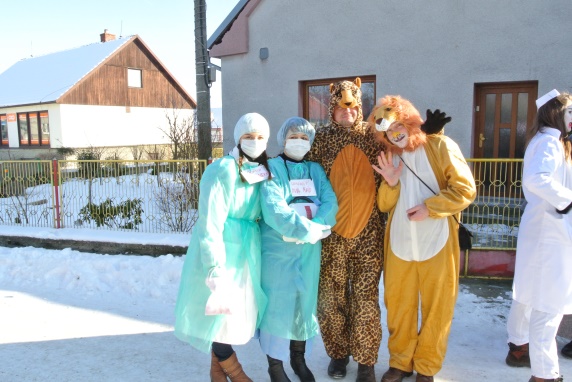 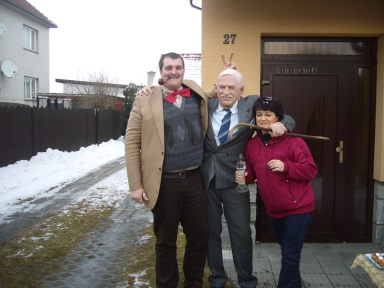 